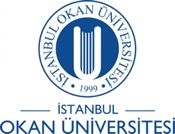 İSTANBUL OKAN ÜNİVERSİTESİTIP FAKÜLTESİTIP408AKILCI İLAÇ KULLANIMISTAJ PROGRAMIEĞİTİCİDr. Öğr. Üyesi Nihat Fuat ÖzaydınTIP408Akılcı İlaç Kullanımı (3 kredi)STAJIN AMACI  Bu dersin amacı öğrencilere akılcı ilaç kullanımını açıklamak, ilaçların etkinliğini, uygun olan dozlarını ve uygulama yollarını tedavi kılavuzlarına uygun olarak öğretmektir. Hastanın problemini iyi anlayarak (hasta ve akrabaları ile iletişim kurarak doğru bilgi almak yoluyla) tedavi kılavuzlarına uygun ilacı reçete etme becerisi kazandırmaktır. Önkoşullar: TIP206,  TIP301, TIP302, TIP303, TIP304, TIP305, TIP306, TIP307 STAJIN ÖĞRENİM HEDEFLERİ Bu stajın sonunda öğrenciler:Farmakoloji kurallarına uygun ve rasyonel verilerle desteklenen bir reçete yazabilir Hasta ve akrabaları ile doğru bir şekilde iletişim kurarak hastanın problemini anlayabilir. Akılcı ilaç kullanımını açıklar İlaçların etkililiğini hangi dozda ve hangi yolla uygulayabileceğini bilir. Kişisel ilaç listesini kullanarak eksiksiz ve doğru bir reçete yazar.Tedavi Kılavuzları, Vademekum (ilaç rehberi) kullanarak eksiksiz ve doğru bir reçete yazar.DERS İÇERİKLERİ 2020  Ulusal Tıp Çekirdek Eğitim Programında açıklanan Acil Tedavi ve Tanı-Tedavi  ListesiAkılcı İlaç Kullanım Prensipleri,Reçete Yazma Prensipleriİlaç Advers Etkileri Bildirim FormuHipertansiyon Tedavisinde Akılcı İlaç Kullanımı (AİK)Diyabet Tedavisinde AİKDislipidemi Tedavisinde AİK Astım, Allerjik Rinit Tedavisinde Akılcı İlaç KullanımıÇocuk ÜSYE Hastalıkları Tedavisinde  AİK Çocuk Enfeksiyon Hastalıkları Tedavisinde  AİK Yaşlılarda ve özel gruplarda AİKÇocuk/Yetişkin Temel Yaşam Desteğinde AİK STAJ BİLGİLERİTeorik			(Saat)		: 29 saatPratik			(Saat)		: 32 saatSüre			(Gün)		: 10 iş günü Öğrenim Şekli				: Mezuniyet için zorunluStaj Yeri				: Olearn Sistemi EĞİTİM YÖNTEMLERİTeorik Dersler/ Öğrenci Seminerleri / Olgu Temelli Değerlendirme- Tartışma / Probleme Dayalı ÖğrenmeSINIF DIŞI ÇALIŞMA YÖNTEMLERİUlusal Tıp Çekirdek Eğitim Programı 2020’de bilinmesi gerekliliği belirtilen hastalıkların   Acil Tedavi ve/veya Tanı Tedavi’sini açıklayan güncel  Tedavi Kılavuzlarının Bulunması  / Olguya göre Tedavi kılavuzunu Hazırlama/ Grup Çalışması /  Staj Dosyasını Hazırlamak/Reçete Dosyasını HazırlamakDEĞERLENDİRME YÖNTEMLERİ:Staj Dosyasının Değerlendirilmesi Reçete Dosyasının DeğerlendirilmesiYazılı SınavTeslim ettikleri dosyaların doğru şekilde doldurulmasından aldıkları puanın %30’u ve staj sonunda yazılı online sınavın %70’i üzerinden yapılacak bir değerlendirme ile geçme notu belirlenecektirSTAJ DERS PROGRAMITarih Sabah (4 ders) Öğleden sonra (3 ders)1.gün  2020 ulusal tıp eğitimi hedefleri, Akılcı İlaç Kullanımı (Teorik)  Reçete yazma prensipleri, Farmakovijilans, Advers etki bildirim formu (Teorik)  2. gün Advers etki bildirim formu doldurma öğrenci çalışması (Uygulama)Hipertansiyon tedavisinde akılcı ilaç kullanımı  (Teorik)  3. gün Hipertansiyon tedavisinde akılcı ilaç kullanımı  öğrenci çalışması (Uygulama) Diyabet tedavisinde akılcı ilaç kullanımı (Teorik)  4. gün Diyabet  tedavisinde akılcı ilaç kullanımı  öğrenci çalışması(Uygulama)Dislipidemi  tedavisinde akılcı ilaç kullanımı(Teorik)  5. gün Dislipidemi tedavisinde akılcı ilaç kullanımı  öğrenci çalışması(Uygulama)Astım, alerjik rinit akılcı ilaç kullanımı (Teorik)  6. gün Astım, alerjik rinit tedavisinde akılcı ilaç kullanımı  öğrenci çalışması(Uygulama)Çocuk ÜSYE tedavisinde akılcı ilaç kullanımı  (Teorik)  7. gün Çocuk ÜSYE  tedavisinde akılcı ilaç kullanımı  öğrenci çalışması (Uygulama) Çocuk enfeksiyon hastalıkları tedavisinde akılcı ilaç kullanımı  (Teorik)  8. gün Çocuk enfeksiyon hastalıkları  tedavisinde akılcı ilaç kullanımı  öğrenci çalışması(Uygulama)Yaşlılarda Akılcı ilaç kullanımı (Teorik+Uygulama)  9. gün  Yetişkin/Çocuk  temel yaşam desteğinde akılcı ilaç kullanımı (Teorik)  Yetişkin/Çocuk temel yaşam desteğinde akılcı ilaç kullanımı (Uygulama)  10.gün Öğrenci sunumu Öğrenci sunumu+Sınav 